Request for Authorised Absence for Specialist Coaching/Training & Offsite Tuition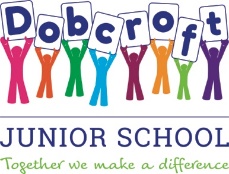 Application Date:Application Date:Pupil DetailsPupil DetailsPupil Name:Class:DOB:Name of person completing this form & relation to pupil:Organisation DetailsOrganisation DetailsType of coaching to attend:Organisation name & address:Named coach/contact:Email address:Telephone number:Designated Safeguarding Officer of the organisation:Coaching/training details Coaching/training details Purpose of the coaching:Outline how your child will catch up on any missed learningDate to commence:Day (s) requested:Time(s) requested to leave school:Travel arrangements- who will collect and ensure your child returns home or to school safely:In addition to the above please provide the following documents:Supporting letter (eg invite to attend the sessions by the organisation)An up to date copy of the organisation’s safeguarding policyIn addition to the above please provide the following documents:Supporting letter (eg invite to attend the sessions by the organisation)An up to date copy of the organisation’s safeguarding policySchool Response:Supporting letter provided:  Yes/NoCopy of organisation’s safeguarding policy supplied to school: Yes/NoName:                                                                           Role:                                              Date:School Response:Supporting letter provided:  Yes/NoCopy of organisation’s safeguarding policy supplied to school: Yes/NoName:                                                                           Role:                                              Date: